Your recent request for information is replicated below, together with our response.How many burglaries, attempted break-ins and distraction burglaries have taken place in the last year? (2022/23 - up to and including any data held for 2024). 1a) Can this be broken down by area? The information sought is not held by Police Scotland and section 17 of the Act therefore applies. By way of explanation, Burglary is not an offence in Scotland. For the information related to your request please see the following link Crime data - Police Scotland​. Please be advised that the data you require can be found under ‘theft by Housebreaking’ data and is broken down by Multi- Member Ward. If you require any further assistance, please contact us quoting the reference above.You can request a review of this response within the next 40 working days by email or by letter (Information Management - FOI, Police Scotland, Clyde Gateway, 2 French Street, Dalmarnock, G40 4EH).  Requests must include the reason for your dissatisfaction.If you remain dissatisfied following our review response, you can appeal to the Office of the Scottish Information Commissioner (OSIC) within 6 months - online, by email or by letter (OSIC, Kinburn Castle, Doubledykes Road, St Andrews, KY16 9DS).Following an OSIC appeal, you can appeal to the Court of Session on a point of law only. This response will be added to our Disclosure Log in seven days' time.Every effort has been taken to ensure our response is as accessible as possible. If you require this response to be provided in an alternative format, please let us know.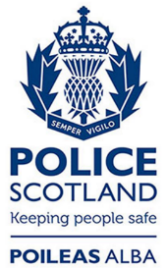 Freedom of Information ResponseOur reference:  FOI 24-0564Responded to:  29 February 2024